АДМИНИСТРАЦИЯ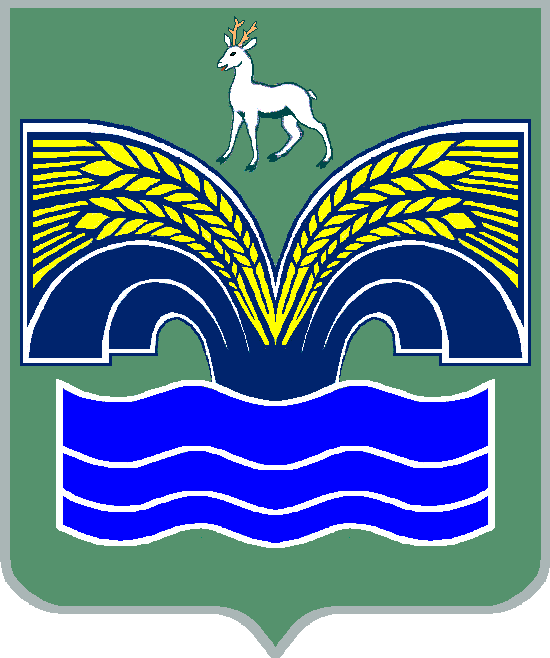 СЕЛЬСКОГО ПОСЕЛЕНИЯ КРАСНЫЙ  ЯРМУНИЦИПАЛЬНОГО РАЙОНА КРАСНОЯРСКИЙСАМАРСКОЙ ОБЛАСТИПОСТАНОВЛЕНИЕ«21»  февраля  2020  год    №  72О системе внутреннего обеспечения соответствия требованиям антимонопольного законодательства в администрации сельского поселения Красный Яр  муниципального района Красноярский Самарской областиВ целях исполнения Указа Президента Российской Федерации от 21.12.2017 г. № 618 «Об основных направлениях государственной политики по развитию конкуренции», руководствуясь Федеральным законом от 06.10.2003 года №131-ФЗ «Об общих принципах организации местного самоуправления в Российской Федерации», Уставом сельского поселения Красный Яр муниципального района Красноярский Самарской области, Администрация сельского поселения Красный Яр муниципального района Красноярский Самарской области  ПОСТАНОВЛЯЕТ:1. Создать в администрации сельского поселения Красный Яр муниципального района Красноярский Самарской области систему внутреннего обеспечения соответствия требованиям антимонопольного законодательства (антимонопольный комплаенс).2. Утвердить Положение об антимонопольном комплаенсе в Администрации сельского поселения Красный Яр  муниципального района Красноярский Самарской области (приложение).2. Довести настоящее постановление до сведения заинтересованных должностных лиц.3. Опубликовать настоящее постановление в газете «Планета Красный Яр» и разместить  на официальном сайте администрации сельского поселения Красный Яр в сети Интернет http://www.kryarposelenie.ru.4. Контроль за исполнением настоящего распоряжения оставляю за собой.5. Настоящее постановление вступает в силу со дня его официального опубликования.Глава сельского поселения Красный Яр муниципального района КрасноярскийСамарской  области                                                                       А.Г. БушовВедерников А.В.Приложениек постановлениюАдминистрации сельского поселения Красный Яр  муниципального района КрасноярскийСамарской областиот «21» февраля 2020  г. № 72Положениеоб антимонопольном комплаенсе в Администрации сельского поселения Красный Яр муниципального района Красноярский Самарской области1. Общие положения1. Положение об антимонопольном комплаенсе разработано в целях обеспечения соответствия деятельности администрации сельского поселения Красный Яр муниципального района Красноярский Самарской области (далее – администрация сельского поселения Красный Яр) требованиям антимонопольного законодательства и профилактики нарушений требований антимонопольного законодательства в деятельности администрации поселения.2. Для целей настоящего Положения используются следующие термины:антимонопольный комплаенс - создание и организация системы внутреннего обеспечения соответствия требованиям антимонопольного законодательства;антимонопольное законодательство - законодательство, основывающееся на Конституции Российской Федерации, Гражданском кодексе Российской Федерации и состоящее из Федерального закона «О защите конкуренции», иных федеральных законов, регулирующих отношения, связанные с защитой конкуренции, в том числе с предупреждением и пресечением монополистической деятельности и недобросовестной конкуренции, в которых участвуют федеральные органы исполнительной власти, органы государственной власти субъектов Российской Федерации, органы местного самоуправления, иные осуществляющие функции указанных органов органы или организации, а также государственные внебюджетные фонды, Центральный банк Российской Федерации, российские юридические лица и иностранные юридические лица, физические лица, в том числе индивидуальные предприниматели;антимонопольный орган - федеральный антимонопольный орган и его территориальные органы;доклад об антимонопольном комплаенсе - документ, содержащий информацию об организации в Администрации сельского поселения Красный Яр антимонопольного комплаенса и о его функционировании;коллегиальный орган - совещательный орган, осуществляющий оценку эффективности функционирования антимонопольного комплаенса;нарушение антимонопольного законодательства - недопущение, ограничение, устранение конкуренции;риски нарушения антимонопольного законодательства - сочетание вероятности и последствий наступления неблагоприятных событий в виде ограничения, устранения или недопущения конкуренции.2. Цели, задачи и принципы антимонопольного комплаенса в Администрации сельского поселения Красный Яр 2. Цели антимонопольного комплаенса:а) обеспечение соответствия деятельности Администрации сельского поселения Красный Яр требованиям антимонопольного законодательства;б) профилактика нарушения требований антимонопольного законодательства в деятельности Администрации сельского поселения Красный Яр.3. Задачи антимонопольного комплаенса:а) выявление рисков нарушения антимонопольного законодательства;б) управление рисками нарушения антимонопольного законодательства;в) контроль за соответствием деятельности Администрации сельского поселения Красный Яр требованиям антимонопольного законодательства;г) оценка эффективности функционирования в Администрации сельского поселения Красный Яр антимонопольного комплаенса.4. При организации антимонопольного комплаенса Администрация сельского поселения Красный Яр руководствуется следующими принципами:а) заинтересованность руководства Администрации сельского поселения Красный Яр и в эффективности функционирования антимонопольного комплаенса;б) регулярность оценки рисков нарушения антимонопольного законодательства;в) обеспечение информационной открытости функционирования в Администрации сельского поселения Красный Яр антимонопольного комплаенса;г) непрерывность функционирования антимонопольного комплаенса в Администрации сельского поселения Красный Яр;д) совершенствование антимонопольного комплаенса.3. Должностные лица Администрации сельского поселения Красный Яр, ответственные за организацию и функционирование антимонопольного комплаенса в Администрации сельского поселения Красный Яр5. Общий контроль за организацией и функционированием в Администрации сельского поселения Красный Яр антимонопольного комплаенса осуществляется Главой сельского поселения Красный Яр муниципального района Красноярский Самарской области (далее – глава поселения), который:а) вводит в действие акт об антимонопольном комплаенсе, вносит в него изменения, а также принимает внутренние документы Администрации сельского поселения Красный Яр, регламентирующие функционирование антимонопольного комплаенса;б) применяет предусмотренные законодательством Российской Федерации меры ответственности за несоблюдение муниципальными служащими Администрации сельского поселения Красный Яр акта об антимонопольном комплаенсе;в) рассматривает материалы, отчеты и результаты периодических оценок эффективности функционирования антимонопольного комплаенса и принимает меры, направленные на устранение выявленных недостатков;г) осуществляет контроль за устранением выявленных недостатков антимонопольного комплаенса.6. Должностными лицами Администрации сельского поселения Красный Яр, ответственными за внутреннее обеспечение соответствия требованиям антимонопольного законодательства деятельности Администрации сельского поселения Красный Яр являются:Заместители Главы сельского поселения.Главный бухгалтер администрации сельского поселения.Специалист (контрактный управляющий).Ведущий специалист администрации сельского поселения.7. Заместитель Главы по кадровой работе осуществляет:а) подготовку и представление Главе поселения акта об антимонопольном комплаенсе (внесении изменений в антимонопольный комплаенс);б) консультирование муниципальных служащих Администрации сельского поселения Красный Яр  по вопросам, связанным с соблюдением антимонопольного законодательства и антимонопольным комплаенсом;в) разработка процедуры внутреннего расследования, связанного с функционированием антимонопольного комплаенса;г) выявление конфликта интересов в деятельности муниципальных служащих Администрации сельского поселения Красный Яр, разработка предложений по их исключению;8. Заместитель Главы курирующий вопросы благоустройства, землепользования и застройки, муниципальные программы, Заместитель Главы курирующий вопросы административной практики, муниципального контроля, Главный бухгалтер, специалист (контрактный управляющий) и ведущий специалист осуществляют:а) выявление рисков нарушения антимонопольного законодательства, учет обстоятельств, связанных с рисками нарушения антимонопольного законодательства, определение вероятности возникновения рисков нарушения антимонопольного законодательства;в) организацию внутренних расследований, связанных с функционированием антимонопольного комплаенса, и участие в них;г) взаимодействие с антимонопольным органом и организация содействия ему в части, касающейся вопросов, связанных с проводимыми проверками;д) информирование Главы поселения о внутренних документах, которые могут повлечь нарушение антимонопольного законодательства;е) иные функции, связанные с функционированием антимонопольного комплаенса.9. Оценку эффективности организации и функционирования в Администрации сельского поселения Красный Яр антимонопольного комплаенса осуществляет коллегиальный орган – Общественный Совет сельского поселения Красный Яр. 10. К функциям Общественного Совета относится:а) рассмотрение и оценка мероприятий Администрации сельского поселения Красный Яр в части, касающейся функционирования антимонопольного комплаенса;б) рассмотрение и утверждение доклада об антимонопольном комплаенсе.4. Выявление и оценка рисков нарушения антимонопольного законодательства11. В целях выявления рисков нарушения антимонопольного законодательства структурными подразделениями и должностными лицами, указанными в пункте 6 настоящего Положения на регулярной основе должны проводиться:а) анализ выявленных нарушений антимонопольного законодательства в деятельности Администрации сельского поселения Красный Яр за предыдущие 3 года (наличие предостережений, предупреждений, штрафов, жалоб, возбужденных дел);б) анализ муниципальных нормативных правовых актов Администрации сельского поселения Красный Яр;в) анализ проектов нормативных правовых актов Администрации сельского поселения Красный Яр;г) мониторинг и анализ практики применения Администрации сельского поселения Красный Яр антимонопольного законодательства;д) проведение систематической оценки эффективности разработанных и реализуемых мероприятий по снижению рисков нарушения антимонопольного законодательства.12. При проведении (не реже одного раза в год) структурными подразделениями и должностными лицами, указанными в пункте 8 настоящего Положения, анализа выявленных нарушений антимонопольного законодательства за предыдущие 3 года (наличие предостережений, предупреждений, штрафов, жалоб, возбужденных дел) реализуются следующие мероприятия:а) обобщение сведений о наличии нарушений антимонопольного законодательства;б) составление перечня нарушений антимонопольного законодательства в Администрации сельского поселения Красный Яр, который содержит классифицированные по сферам деятельности Администрации сельского поселения Красный Яр сведения о выявленных за последние 3 года нарушениях антимонопольного законодательства (отдельно по каждому нарушению) и информацию о нарушении (указание нарушенной нормы антимонопольного законодательства, краткое изложение сути нарушения, указание последствий нарушения антимонопольного законодательства и результата рассмотрения нарушения антимонопольным органом), позицию антимонопольного органа, сведения о мерах по устранению нарушения, а также о мерах, направленных Администрации сельского поселения Красный Яр на недопущение повторения нарушения.13. При проведении (не реже одного раза в год) должностными лицами, указанными в пункте 7 настоящего Положения, анализа нормативных правовых актов Администрации сельского поселения Красный Яр реализуются следующие мероприятия:а) разработка и размещение на официальном сайте исчерпывающего перечня нормативных правовых актов Администрации сельского поселения Красный Яр (далее - перечень актов) с приложением к перечню актов текстов таких актов, за исключением актов, содержащих сведения, относящиеся к охраняемой законом тайне;б) размещение на официальном сайте уведомления о начале сбора замечаний и предложений организаций и граждан по перечню актов;в) осуществление сбора и проведение анализа представленных замечаний и предложений организаций и граждан по перечню актов;г) представление Главе поселения сводного доклада с обоснованием целесообразности (нецелесообразности) внесения изменений в нормативные правовые акты Администрации сельского поселения Красный Яр.14. Структурными подразделениями и должностными лицами, указанными в пункте 7 и 8 настоящего Положения, при проведении анализа проектов подготовленных ими  нормативных правовых актов реализуются следующие мероприятия:а) размещение на официальном сайте проекта нормативного правового акта с необходимым обоснованием реализации предлагаемых решений, в том числе их влияния на конкуренцию;б) осуществление сбора и проведение оценки поступивших от организаций и граждан замечаний и предложений по проекту нормативного правового акта.15. При проведении мониторинга и анализа практики применения антимонопольного законодательства в Администрации сельского поселения Красный Яр структурными подразделениями и должностными лицами, указанными в пункте 7,8 настоящего Положения, в установленной сфере деятельности реализуются следующие мероприятия:а) осуществление на постоянной основе сбора сведений о правоприменительной практике в Администрации сельского поселения Красный Яр;б) подготовка по итогам сбора информации, предусмотренной подпунктом «а» настоящего пункта, аналитической справки об изменениях и основных аспектах правоприменительной практики в Администрации сельского поселения Красный Яр;в) проведение (не реже одного раза в год) рабочих совещаний с приглашением представителей антимонопольного органа по обсуждению результатов правоприменительной практики в Администрации сельского  поселения Красный Яр.18. При выявлении рисков нарушения антимонопольного законодательства должностными лицами, указанными в пункте 7,8 настоящего Положения, должна проводиться оценка таких рисков с учетом следующих показателей:а) отрицательное влияние на отношение институтов гражданского общества к деятельности Администрации сельского поселения Красный Яр по развитию конкуренции;б) выдача предупреждения о прекращении действий (бездействия), которые содержат признаки нарушения антимонопольного законодательства;в) возбуждение дела о нарушении антимонопольного законодательства;г) привлечение к административной ответственности в виде наложения штрафов на должностных лиц или в виде их дисквалификации.16. Выявляемые риски нарушения антимонопольного законодательства распределяются по уровням согласно приложению № 1.17. На основе проведенной оценки рисков нарушения антимонопольного законодательства структурными подразделениями и должностными лицами, указанными в пункте 7 и 8 настоящего Положения, составляется описание рисков, в которое также включается оценка причин и условий возникновения рисков.18. Информация о проведении выявления и оценки рисков нарушения антимонопольного законодательства включается в доклад об антимонопольном комплаенсе.5. Мероприятия по снижению рисков нарушения антимонопольного законодательства19. В целях снижения рисков нарушения антимонопольного законодательства поселения должностными лицами, указанными в пункте 7 и 8 настоящего Положения, разрабатываются (не реже одного раза в год) мероприятия по снижению рисков нарушения антимонопольного законодательства.20. Должностные лица, указанные в пункте 7 и 8  настоящего Положения, осуществляют мониторинг исполнения мероприятий по снижению рисков нарушения антимонопольного законодательства.21. Информация об исполнении мероприятий по снижению рисков нарушения антимонопольного законодательства должна включаться в доклад об антимонопольном комплаенсе.6. Оценка эффективности функционирования антимонопольного комплаенса22. В целях оценки эффективности функционирования в Администрации сельского поселения Красный Яр антимонопольного комплаенса устанавливаться ключевые показатели 23. Должностные лица, указанные в пункте 7 и 8 настоящего Положения, должны проводить (не реже одного раза в год) оценку достижения ключевых показателей эффективности антимонопольного комплаенса.24. Информация о достижении ключевых показателей эффективности функционирования в Администрации сельского поселения Красный Яр антимонопольного комплаенса должна включаться в доклад об антимонопольном комплаенсе.7. Доклад об антимонопольном комплаенсе25. Доклад об антимонопольном комплаенсе должен содержать информацию:а) о результатах проведенной оценки рисков нарушения Администрацией сельского поселения Красный Яр антимонопольного законодательства;б) об исполнении мероприятий по снижению рисков нарушения федеральным органом исполнительной власти антимонопольного законодательства;в) о достижении ключевых показателей эффективности антимонопольного комплаенса.26. Доклад об антимонопольном комплаенсе, утвержденный Комиссией, должен размещаться на официальном сайте.Приложение №1 к Положению об антимонопольном комплаенсе в Администрации сельского поселения Красный ЯрУровни рисков нарушения антимонопольного законодательстваПриложение № 2к Положению об антимонопольном комплаенсе в Администрации сельского поселения Красный ЯрКАРТА (ПАСПОРТ) КОМПЛАЕНС-РИСКОВ АДМИНИСТРАЦИИПриложение № 3к Положению об антимонопольном комплаенсе в Администрации сельского поселения Красный ЯрПЛАН МЕРОПРИЯТИЙ («ДОРОЖНАЯ КАРТА»)ПО СНИЖЕНИЮ РИСКОВ НАРУШЕНИЯ АНТИМОНОПОЛЬНОГО ЗАКОНОДАТЕЛЬСТВА Уровень рискаОписание рискаНизкий уровеньотрицательное влияние на отношение институтов гражданского общества к деятельности Администрации сельского поселения Красный Яр по развитию конкуренции, вероятность выдачи предупреждения, возбуждения дела о нарушении антимонопольного законодательства, наложения штрафа отсутствуетНезначительный уровеньвероятность выдачи Администрации сельского поселения Красный Яр предупрежденияСущественный уровеньвероятность выдачи Администрации сельского  поселения Красный Яр предупреждения и возбуждения в отношении него дела о нарушении антимонопольного законодательстваВысокий уровеньвероятность выдачи Администрации сельского поселения Красный Яр предупреждения, возбуждения в отношении него дела о нарушении антимонопольного законодательства и привлечения его к административной ответственности (штраф, дисквалификация)Уровень рискаВид риска(описание)Причины и условия возникновения (описание)Наличие (отсутствие) остаточных рисковВероятность повторного возникновения рисков№ п/пОписание действийМероприятияпо минимизации и устранению рисковОтветственный исполнительСрокПоказатель